Order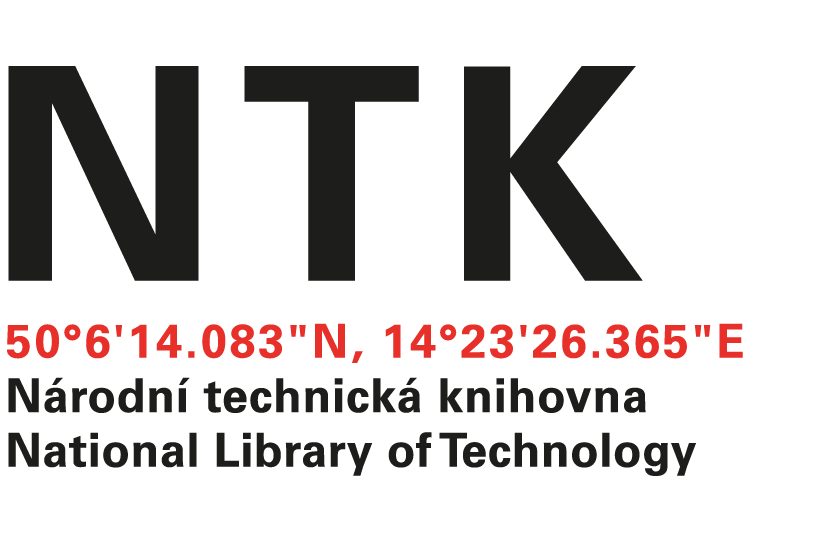 No. 117/EIZ/2023Dear xxxxxxxxx, based on your renewal quote from 11. 10. 2023 we order:Britannica Academic 1.1.2024 - 31.12.2024 - £3,291ImageQuest 1.1.2024 - 31.12.2024 - £1,915Total : £5,206Kind regardsxxxxxxxxxxxelectronic resources librarianCustomer:Supplier:National Library of TechnologyEncylopaedia Britannica (UK) Ltd.Technická 6/27102nd Floor, Unity Wharf160 80 Prague 6 - DejviceMill StreetCzech RepublicLondonSE1 2BHUKID: 61387142VAT: CZ61387142